Коляда! Коляда! Отворяй ворота!!!!! Колядки в нашем детском саду!!!Наш любимый детский сад          
         В этот день ликует,                                потому что все ребята                              нынче колядуют.                                Слаженно поют колядки                                в эти праздничные святки,                счастья всем, добра желают,              дружно сеют, посевают.       Стало хорошей и доброй традицией в нашем детском саду проводить рождественские колядки. Такой праздник знакомит детей со старинными традициями и обрядами на Руси, воспитывает чувство коллективизма, дружбы, радости, общения. Детям очень понравился праздник, где они в нарядных костюмах участвовали в традиционных рождественских играх, прославляли Коляду, водили хороводы, исполняли весёлые песенки-колядки, которые прославляли хозяев за щедрость, гостеприимство. Хозяюшка (Заведующая Антропова О.В.) угощала дорогих гостей сладостями. 
  Этот праздник произвёл на детей незабываемые впечатления. Он получился веселым, шумным и интересным!    Такие мероприятия позволяют детям почувствовать всю прелесть народных праздников, гуляний. 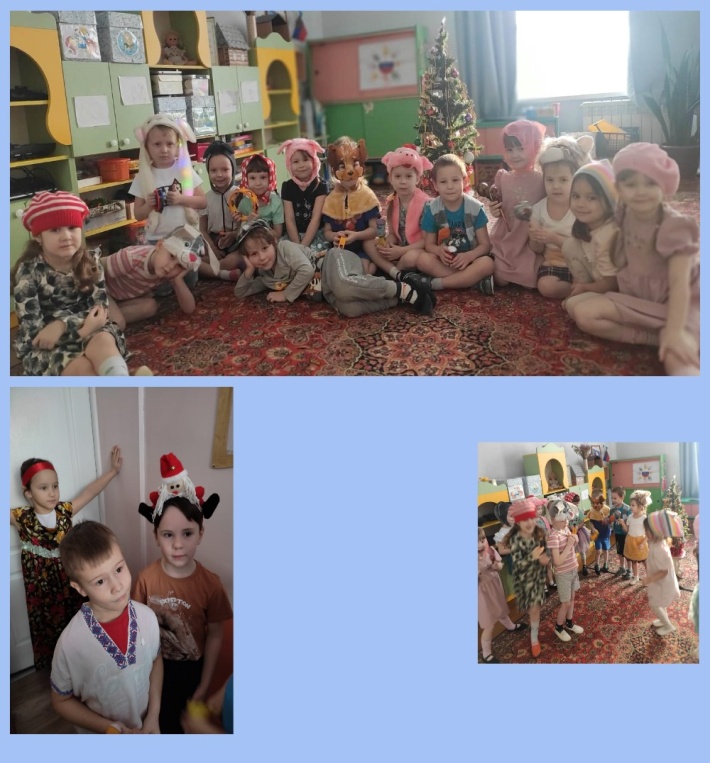 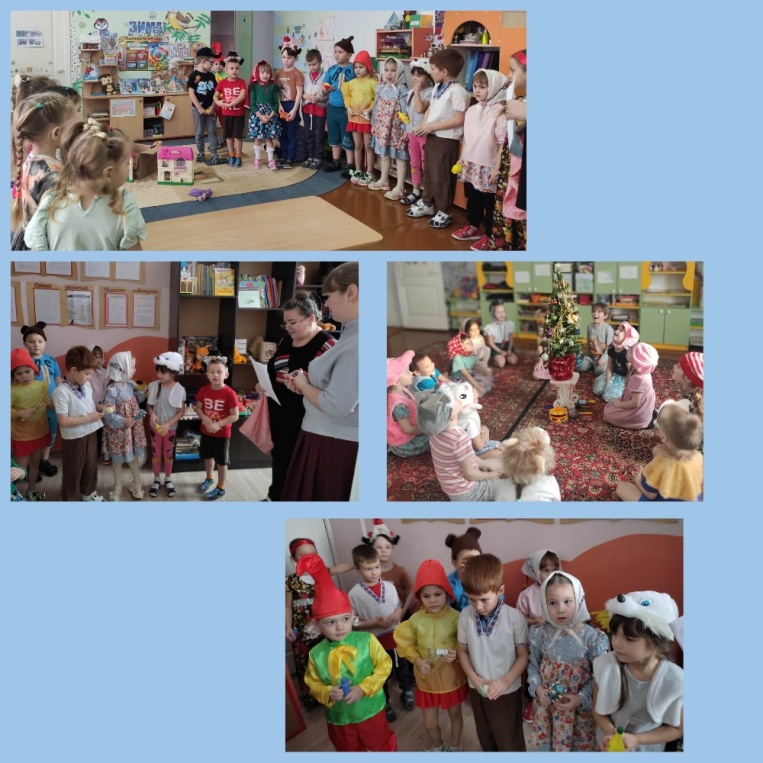 